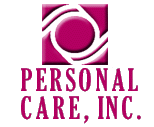 Personal Care, Inc. Health DeclarationTo assist us in protecting the health and safety of all Personal Care clients and employees please answer the following questions: In the past 30 days, have you or someone in your household traveled out of the country?

꙱  YES    ꙱  NO  
1a.  If YES, where have you traveled?________________________________
In the past 14 days, have you or anyone in your household had contact with a suspected case of coronavirus, or a person under monitoring for coronavirus? 

꙱  YES     ꙱  NOIn the past 14 days, have you had a fever, cough, or difficulty breathing?

꙱  YES   ꙱  NO
If YES, please describe:____________________________________________
If you answer “YES” to any of the above questions, we may ask you to avoid contact with Personal Care client and employees and seek any necessary medical attention.I have been given a copy of CDC guidelines for COVID-19 and will follow these guidelines.  I will report any changes in my health condition to Personal Care I certify that the above declaration is true and correct and that any dishonest answers may have serious public health implications.
Your Name:__________________________________________________________

Signature:___________________________________________________________

Date:_______________________